LIFE IN THE OCEANS ONLINE ASSIGNMENT    /57	NAME ___________________________  HR___Do a google search to find out what the different ocean environments are.  Label the picture below.  Be sure to label the bathypelagic zone, the mesopelagic zone, the epipelagic zone, the hadal zone, and the abyssopelagic zone. (5 points)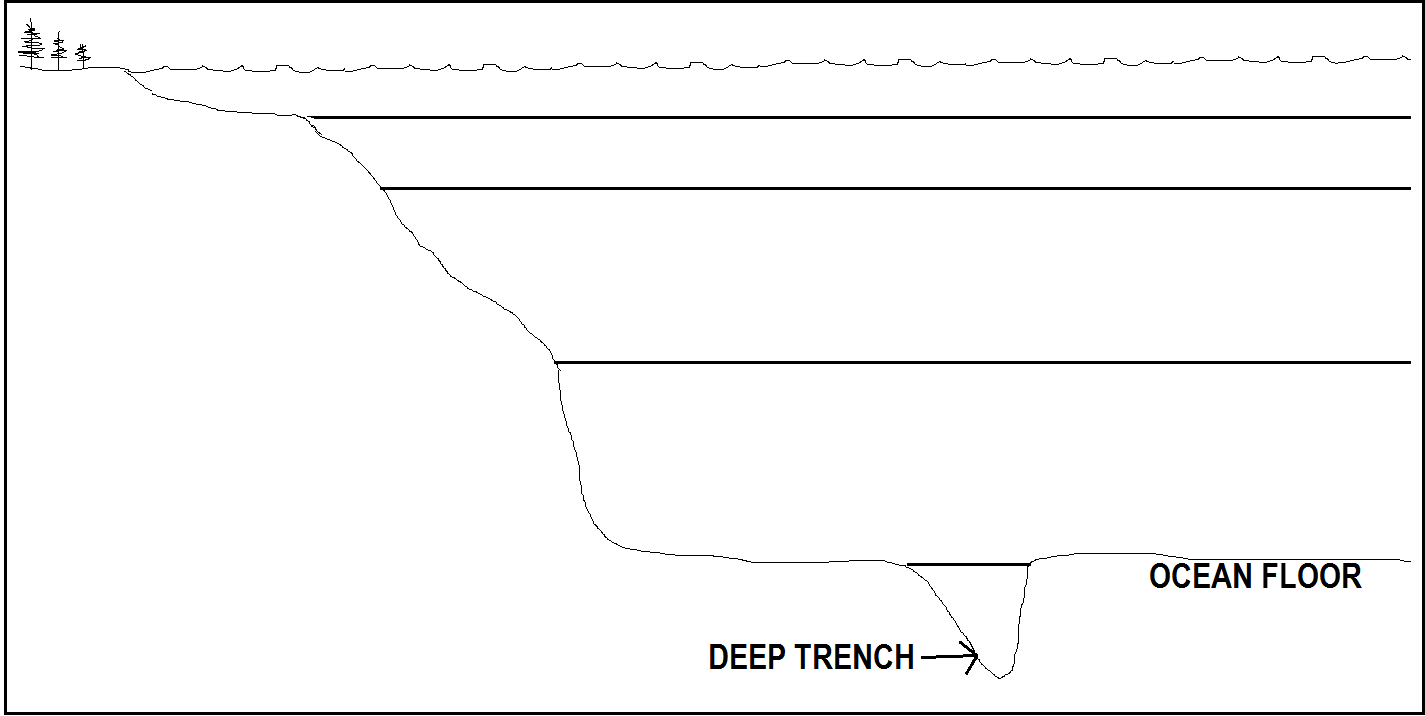 FILL IN THE CHART BELOW:  (25 pts)Go to the following movie link and answer the questions below.  The questions follow the movie and are in order.https://www.nationalgeographic.org/media/deep-sea-hydrothermal-vents/What is the name of the submersible they used? __________________________What are the white tubes with red on top called? __________________________Does sunlight reach the bottom of the ocean? __________________________The chemicals by the plumes are ___________________ to humansThe process of converting chemicals to energy is known as  __________________What are the structures called that they found? __________________________                                                    First the water seeps down into cracks and gets superheated by _______________.  What does it pick up as it boils up and rises? __________________________________________________What is the name of a hydrothermal vent that emits water like a thick black cloud? ________________________The hydrothermal vents that contain barium, calcium and silicon  are called? __________________________CONTINUED ON BACK SIDE-Some hydrothermal vents give off bubbles of ___________________________.The water pressure is very ___________________  at the bottom of the oceanThe temperature can get up to ___________________ FahrenheitWhy doesn’t it boil? _______________________________________________________________Read questions 15-22 first.  Watch the videos.  The questions are NOT in order, but should be easy to answer AFTER watching the videoshttps://www.youtube.com/watch?v=ER2KsU2I4_Yhttps://www.youtube.com/watch?v=gT5_z3CKXBo   Does sunlight reach here? __________________________What is the bottom of the food chain in the bottom of the ocean? __________________________How do bacteria make food for themselves if there is no sunlight energy to help them? ______________________What raw materials do bacteria use to make sugar? _________________________________________________What role do tubeworms play in the ecosystem at a hydrothermal vent? __________________________What niche does the bacteria have in this ecosystem? (consumer, producer, herbivore, carnivore, omnivore, decomposer?) __________________________Name at least one consumer in this ecosystem. __________________________Draw a food chain of at least 3 organisms to show how energy flows in this ecosystem (1pt)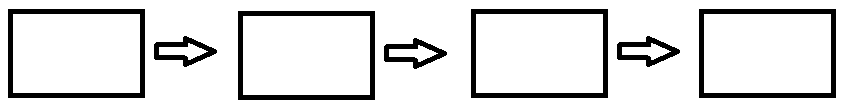 Using google, research “deep sea creatures” or “hydrothermal vents” or “benthic organisms” to find an organism that interests you.  Briefly sketch below and fill in the details about the organism.  Make sure that the organism is not extinct and that the organism actually exists.  Some people are great at photoshop.  If you are not sure, just ask me.What is the name of your creature?How far down does it live?How does your creature get energy?What niche does this creature have in the ecosystem?What special traits or adaptations does this creature have?OCEANIC ZONE NAMECREATURES FOUND HERE? (NAME AT LEAST 3)DISTANCE DOWN?SUNLIGHT PENETRATES?Yes or no?EpipelagicMesopelagicBathypelagicAbyssopelagichadalpelagic